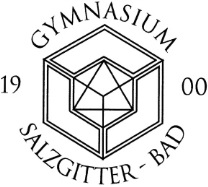 Gymnasium Salzgitter-Bad ● Am Eikel 22 ● 38259 SalzgitterTelefon: 05341/8397620 E-Mail: sekretariat@gymszbad.deAnmeldebogen für Klasse           		Schuljahr 20     Die nachfolgenden Angaben werden den derzeit gültigen rechtlichen Bestimmungen entsprechend erhoben. Die Datenspeicherung und Datenverarbeitung richten sich nach den Vorschriften des Schulgesetzes und der Datenschutzverordnung. Sie haben gemäß Schulgesetz ein Recht auf unentgeltliche Auskunft und Akteneinsicht.MutterVater Kopie des letzten ZeugnissesSind Sie allein sorgeberechtigt?    ja*    nein *Falls dies zutrifft, bitte die Sorgeberechtigung auf der Rückseite ausfüllen.  Beeinträchtigungen: Es ist für Lehrer und Schüler wichtig, dass körperliche Einschränkungen und Schwächen, die nicht unmittelbar sichtbar sind, sowie die regelmäßige Medikamenteneinnahme sogleich bei der Anmeldung mitgeteilt werden.Einschränkungen und Schwächen sind vorhanden:    		  ja*          neinEine regelmäßige Medikamenteneinnahme ist notwendig:      	  ja*          nein*Falls dies zutrifft, füllen Sie bitte das Beiblatt zu „Einschränkungen und Schwächen“ aus.Wir verpflichten uns, ich verpflichte mich, alle für die Schule relevanten Änderungen umgehend der Schule mitzuteilen. Zwei Vordrucke Veränderungsanzeige haben wir / habe ich erhalten.Erklärung zur SorgeberechtigungSorgeberechtigte: Mutter 			 ja		 neinVater 				 ja		 nein  eine andere Person:      Die Sorgeberechtigten verpflichten sich, sich gegenseitig über die schulischen Belange informieren.Sollte nur ein Elternteil sorgeberechtigt sein, ist dies durch Vorlage der gerichtlichen Entscheidung nachzuweisen.Hinweise an die Sorgeberechtigten zur DatenweitergabeDas Sorgerecht ist im Bürgerlichen Gesetzbuch (BGB) geregelt. Es unterscheidet verschiedene Gruppen von Sorgeberechtigten. Die häufigsten Konstellationen – mit Konsequenzen für die Befugnis, Daten des Kindes an diese Personen weiterzugeben – sind:Zusammen lebende Eltern: Gemeinsames Sorgerecht (§ 1626 BGB) = Mitteilung von Daten an beide Elternteile grundsätzlich zulässigDauernd getrennt lebende Eltern: Grundsätzlich gemeinsames Sorgerecht, es sei denn, gerichtlich ist etwas anderes geregelt (§ 1671 BGB): Mitteilung grundsätzlich an beide Elternteile zulässig, aber bei gerichtlicher anderer Entscheidung Übermittlung nur an den festgelegten Sorgeberechtigten.Lebensgemeinschaften: Unverheiratete Partner mit gemeinsamen Kindern (§ 1626a BGB): a) Gemeinsames Sorgerecht bei Abgabe einer Sorgerechtserklärung des Kindesvaters: Übermittlung an beide Elternteile, ansonsten nur an die Mutter.Bei Alleinerziehenden: Haben Sie das alleinige Sorgerecht?    ja Gerichtsurteil vom:      Bei Lebensgemeinschaften: Hat der Vater eine Sorgerechtserklärung abgegeben?   ja 	 neinBei „Nein“: Ich bin damit einverstanden, dass auch der leibliche Kindsvater über schulische Leistungen unseres Kindes informiert wird: 					_____________________					Unterschrift der MutterBei getrennt lebenden / geschiedenen Eltern:Die Schülerin/der Schüler lebt bei 	  der Mutter	  dem Vater  einer anderen Person:      _____________________________	______________________________	           ___________________________________Unterschrift der Mutter		Unterschrift des Vaters		        (Unterschrift einer anderen sorgeberechtigten Person)Vollmacht (nur bei getrennt lebenden oder geschiedenen Eltern, die das gemeinsame Sorgerecht ausüben)- das Ausfüllen der Vollmacht ist freigestellt -Hiermit bevollmächtige ich Frau/Herrn                                                              	          (Name der Mutter oder des Vaters bei der/dem die Schülerin/der Schüler lebt)  die Interessen meiner Tochter/meines Sohnes                                                                                 		(Name der Schülerin/des Schülers)in allen schulischen Angelegenheiten gegenüber der zu besuchenden Schule und der Schulbehörde zu vertreten.Die Vollmacht gilt bis zu ihrem schriftlichen Widerruf.  Einwilligung zur Darstellung von Bildern auf der SchulhomepageUnsere Schule hat eine eigene Homepage, für deren Gestaltung die Schulleitung verantwortlich ist. Auf dieser Homepage möchten wir die Aktivitäten unserer Schule präsentieren. Dabei ist es auch möglich, dass Bilder Ihres Kindes (ohne Namensnennung) auf der Homepage abgebildet werden. Da solche Bildnisse ohne Einverständnis der oder des Betroffenen nicht verbreitet werden dürfen, benötigen wir hierfür Ihre Einwilligung. Wir weisen darauf hin, dass Informationen im Internet weltweit suchfähig, abrufbar und veränderbar sind. Sie haben selbstverständlich das Recht, diese Einwilligung jederzeit mit Wirkung für die Zukunft zu widerrufen.Die Sorgeberechtigten sind damit einverstanden. Außerdem stimmen wir / stimme ich der Verwendung von Fotos oder Filmen zu schulinternen Zwecken (z.B. Klassenlisten, Dokumentation von Klassenfahrten oder im Sportunterricht) zu.  Einwilligung zur Erstellung einer KlassenlisteZur Erleichterung des Schulbetriebes wäre es hilfreich, wenn in jeder Klasse eine Telefonliste erstellt würde, um notfalls mittels Telefonkette/Emailverteiler bestimmte Informationen zwischen Eltern/volljährigen Schülern weiterzugeben. Für die Erstellung einer solchen Liste, die Name, Vorname des Schülers/der Schülerin und die Telefonnummer/Emailadresse enthält, und für die Weitergabe an alle Eltern der klassenangehörigen Schülerinnen/Schüler bestimmt ist, benötigen wir Ihr Einverständnis. Auch diese Einwilligung kann jederzeit von Ihnen für die Zukunft widerrufen werden.Die Sorgeberechtigten sind damit einverstanden.  Einwilligung in die Übermittlung an den KlassenelternbeiratDie Klassenelternbeiräte erhalten von der Schule zur Durchführung ihrer Aufgaben Ihre Namen und Adressdaten nur, wenn Sie hierzu Ihre schriftliche Einwilligung erteilen. Zur Verfahrenserleichterung bitten wir Sie bereits an dieser Stelle um Ihre Einwilligung. Sollten Sie in Kenntnis der personellen Zusammensetzung Ihrer Elternvertretung eine Übermittlung nicht wünschen, können Sie die Einwilligung für die Zukunft selbstverständlich widerrufen.Die Sorgeberechtigten sind damit einverstanden.     ,      Ort, DatumUnterschriften aller SorgeberechtigterMitschüler/innenwunsch von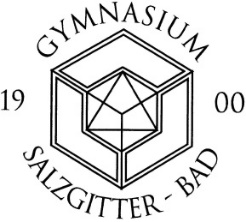 Schüler/innennameFür meine neue Klasse wünsche ich mirfolgende Schüler/innen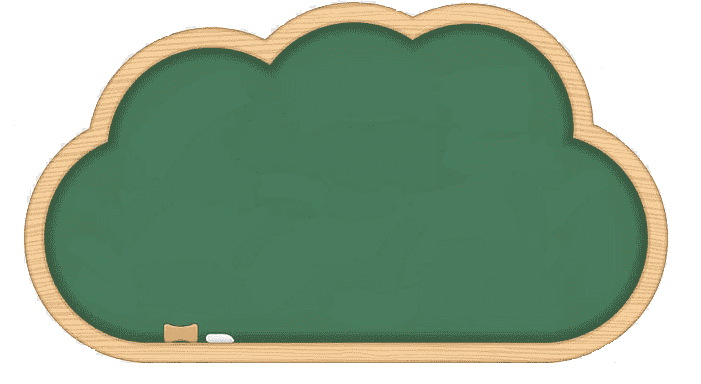 Wir bemühen uns sehr, einen Wunsch zu erfüllen.Wir weisen darauf hin, dass kein Anspruch auf die gewünschte Einteilung besteht! Veränderungsanzeige- Sorgerechtsänderung: Bitte mit speziellem Formular dem Schulsekretariat melden!     ,      Ort, DatumUnterschrift: _________________________________Beiblatt zu „Einschränkungen und Schwächen“ Es liegen Einschränkungen bzw. Schwächen vor im Bereich:Name:Vorname:Geburtsdatum:Geschlecht: männlich		 weiblich		 diversMasernschutz Kopie des Impfausweises oder Kopie einer ärztl. Bescheinigung  Geburtsurkunde in Kopie  Geburtsurkunde in KopieGeburtsort:Geburtsland:Staatsangehörigkeit:2. Staatsangehörigkeit:Familiensprache:2. Familiensprache:Konfession: ev.	 kath. islam. ohne ohneTeilnahme in: Religion Werte und Normen Werte und Normen Werte und Normen Werte und Normen Werte und NormenSchwimmabzeichen: nein	 Bronze Silber Gold Ausweiskopie Ausweiskopie2. Fremdsprache ab Kl. 6: Französisch Latein weiß noch nicht   weiß noch nicht   weiß noch nicht   weiß noch nicht   Straße:PLZ Ort:Ortsteil:Telefon:Name:Vorname:wie Anschrift des Kindes:  wie Anschrift des Kindes:  Anschrift:E-Mail-Adresse:Handy:weitere Tel.:Name:Vorname:wie Anschrift des Kindes:  wie Anschrift des Kindes:  Anschrift:E-Mail-Adresse:Handy:weitere Tel.:Bei Unfall zu verständigen:Notfallnummer:Einschulungsjahr Grundschule:Besuchte Grundschule:     ,      Ort, DatumUnterschrift der MutterUnterschrift des Vaters     ,      __________________________________________Ort, DatumUnterschrift des sorgeberechtigten Elternteils,bei dem die Schülerin/der Schüler nicht lebtName des Kindes:Name des Kindes:Klasse:Anschriftenänderung ab:Anschriftenänderung ab:neu:Neue E-Mail-Adresse:folgende Telefonnummer bitte löschen:neue Notfallnummer:neue Telefonnummer:neue Handynummer:Namensänderung des Kindes/der Erziehungsberechtigten ab:Namensänderung des Kindes/der Erziehungsberechtigten ab:neu:  	Lernen  	Geistige Entwicklung  	Sehen  	Hören  	Sprache  	Körperliche und motorische Entwicklung  	Emotionale und soziale Entwicklung  	Weitere Hinweise  	Lese-Rechtschreib-Schwäche  	Lese-Rechtschreib-Schwäche  	ADS / ADHS  	ADS / ADHS  	Allergien  	Chronische Erkrankungen  	SonstigesDie angegebene Einschränkung/Schwäche/Chronische Erkrankung wurde bereits ärztlich diagnostiziert von: Die angegebene Einschränkung/Schwäche/Chronische Erkrankung wurde bereits ärztlich diagnostiziert von: am:Eine Behandlung erfolgt zurzeit durch:Eine Behandlung erfolgt zurzeit durch:Folgende Medikamente müssen regelmäßig genommen werden:Folgende Medikamente müssen regelmäßig genommen werden: